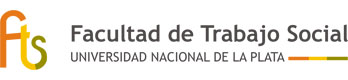 Me dirijo a Ud. a fin de solicitar la inscripción al claustro de Graduada/os/es de la Facultad de Trabajo Social de la UNLP.Apellido y Nombre:…………………………………………………………………………………………………………………….D.N.I: …………………………………………………………………………………………………………….………………………….. Domicilio:…………………………………………………………………………….. Teléfono: ……………………………………Correo electrónico:…………………………………………………………………………………………………………………….Lugar y fecha de nacimiento:………………………………………………………………………………………………………Título expedido por UNLP en fecha /en trámite…………………………………………………………………………La Plata,       de                  de 20      . _______________________________						  		 Firma